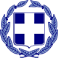 Ο/Η ............................................................................................................... γονέας / κηδεμόνας του/της μαθητή/τριας ........................................................................................................... που φοιτά στην ............. τάξη του 11ου Δημοτικού Σχολείου Γλυφάδας, δηλώνω υπεύθυναότι συμφωνώ όπως το παιδί μου δεχθεί εξατομικευμένη υποστήριξη από την ψυχολόγο κυρία Τσακρή Βασιλική για το σχολικό έτος 2020-2021.Τηλέφωνα επικοινωνίαςΟικίας: ......................................................κινητό μητέρας: ........................................κινητό πατέρα: ..........................................Ο γονέας / κηδεμόνας τ..... μαθητ.................................................................................................Γλυφάδα, .......... / .......... / 202.....(Υπογραφή).....................................................................................(Ονοματεπώνυμο)